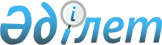 О некоторых вопросах вывоза отдельных товаров с территории Республики Казахстан
					
			Утративший силу
			
			
		
					Приказ и.о. Министра сельского хозяйства Республики Казахстан от 20 августа 2021 года № 246. Зарегистрирован в Министерстве юстиции Республики Казахстан 23 августа 2021 года № 24071. Утратил силу приказом Министра сельского хозяйства Республики Казахстан от 13 декабря 2021 года № 376.
      Сноска. Утратил силу приказом Министра сельского хозяйства РК от 13.12.2021 № 376 (вводится в действие после дня его первого официального опубликования).
      В соответствии с пунктом 2 статьи 17 и пунктом 3 статьи 18 Закона Республики Казахстан "О регулировании торговой деятельности" ПРИКАЗЫВАЮ:
      1. Утвердить:
      1) Правила распределения количественных ограничений (квот) согласно приложению 1 к настоящему приказу;
      2) Перечень товаров, в отношении вывоза которых с территории Республики Казахстан вводятся количественные ограничения (квоты), согласно приложению 2 к настоящему приказу.
      2. Департаменту производства и переработки растениеводческой продукции Министерства сельского хозяйства Республики Казахстан в установленном законодательством порядке обеспечить:
      1) государственную регистрацию настоящего приказа в Министерстве юстиции Республики Казахстан;
      2) размещение настоящего приказа на интернет-ресурсе Министерства сельского хозяйства Республики Казахстан.
      3. Контроль за исполнением настоящего приказа возложить на курирующего вице-министра сельского хозяйства Республики Казахстан.
      4. Настоящий приказ вводится в действие по истечении десяти календарных дней после дня его первого официального опубликования и действует до 1 февраля 2022 года.
      "СОГЛАСОВАН" Министерство финансовРеспублики Казахстан 
      "СОГЛАСОВАН" Министерство торговли иинтеграции Республики Казахстан
      "СОГЛАСОВАН" Министерство национальнойэкономики Республики Казахстан Правила распределения количественных ограничений (квот)  Глава 1. Общие положения
      1. Настоящие Правила распределения количественных ограничений (квот) (далее – Правила) разработаны в соответствии с пунктом 3 статьи 18 Закона Республики Казахстан "О регулировании торговой деятельности" и определяют порядок распределения количественных ограничений (квот).
      2. В настоящих Правилах применяются следующие понятия:
      1) уполномоченный орган в области развития агропромышленного комплекса (далее – уполномоченный орган) – Министерство сельского хозяйства Республики Казахстан;
      2) участники внешнеторговой деятельности – осуществляющие внешнеторговую деятельность физические лица, в том числе зарегистрированные в качестве индивидуальных предпринимателей в соответствии с законодательством Республики Казахстан, и юридические лица, созданные в соответствии с законодательством Республики Казахстан, а также организации, не являющиеся юридическими лицами;
      3) товарная номенклатура внешнеэкономической деятельности Евразийского экономического союза – система описания и кодирования товаров, которая используется для классификации товаров в целях применения мер таможенно-тарифного регулирования, вывозных таможенных пошлин, запретов и ограничений, мер защиты внутреннего рынка, ведения таможенной статистики;
      4) товар – товары, указанные в перечне товаров, в отношении вывоза которых с территории Республики Казахстан вводятся количественные ограничения (квоты) согласно приложению 2 к настоящему приказу. Глава 2. Порядок распределения количественных ограничений (квот)
      3. Ежемесячно, не позднее 15 (пятнадцати) рабочих дней до начала отчетного месяца, местные исполнительные органы областей, городов республиканского значения, столицы (далее – МИО), Национальная палата предпринимателей Республики Казахстан "Атамекен" (далее – НПП "Атамекен") предоставляют в уполномоченный орган консолидированную информацию о планируемых объемах производства, потребления, наличия запасов и экспорта отдельно по каждому виду товара.
      4. Уполномоченный орган ежемесячно не позднее 12 (двенадцати) рабочих дней до начала отчетного месяца, исходя из баланса производства, потребления, наличия запасов на основе предложений МИО и НПП "Атамекен", рассчитывает и публикует на официальном интернет-ресурсе уполномоченного органа (далее – интернет-ресурс) следующую информацию по каждому виду товаров:
      1) объявление о приеме заявок на получение квоты на вывоз товаров (далее – заявка) по форме согласно приложению к настоящим Правилам, с указанием срока 3 (три) рабочих дня с момента опубликования объявления;
      2) объем квоты, подлежащий распределению;
      3) лимит на одну заявку, выраженный в процентном отношении к предельному объему экспорта товаров, подлежащих распределению (при установлении);
      4) объемы гарантированных поставок на внутренний рынок Республики Казахстан, с указанием фиксированной цены (при установлении);
      5) дату и время начала и завершения приема заявок;
      6) электронный адрес и контактный телефон ответственного лица уполномоченного органа, осуществляющего прием заявок.
      5. Уполномоченный орган проверяет полученные заявки на предмет полноты их заполнения (наличия всей необходимой информации и документов, предусмотренных в форме заявки, а также наличия в заявке и прилагаемых к ней документах подписи первого руководителя заявителя, либо иного должностного лица на основании соответствующего документа, подтверждающего полномочия).
      Прием и рассмотрение заявок осуществляются с учетом положений пункта 4 настоящих Правил.
      Заявки, не соответствующие установленной форме, имеющие неполную или недостоверную информацию, а также поданные по истечении установленного срока, не рассматриваются.
      6. К распределению квоты на вывоз товаров с территории Республики Казахстан допускаются участники внешнеторговой деятельности при условии принятия ими обязательств о гарантированных поставках на внутренний рынок определенного количества товаров, аналогичных планируемым к вывозу с территории Республики Казахстан (при их установлении) и по фиксированным ценам согласно информации, указанной в пункте 4 настоящих Правил.
      7. Уполномоченный орган распределяет объем квот на вывоз товаров с территории Республики Казахстан между участниками внешнеторговой деятельности по следующему алгоритму:
      1) рассчитывается общий заявленный объем для получения квоты на вывоз товаров с территории Республики Казахстан (далее – общий заявленный объем) на планируемый месяц;
      2) определяется удельный вес каждого участника внешнеторговой деятельности в общем заявленном объеме;
      3) в случае, если общий заявленный объем превышает объем квоты, установленный уполномоченным органом, объем квоты для каждого участника внешнеторговой деятельности рассчитывается пропорционально его доле в общем заявленном объеме по следующей формуле:
      V * Uz = Vz,
      где:
      V – объем квоты, установленный уполномоченным органом, тонна;
      Uz – удельный вес участника внешнеторговой деятельности в общем заявленном объеме экспорта, %;
      Vz – объем квоты участника внешнеторговой деятельности, тонна;
      4) в случае, если общий заявленный объем меньше объема квоты, установленной уполномоченным органом, квота распределяется между участниками внешнеторговой деятельности в соответствии с поданными заявками, а нераспределенный остаток распределяется в соответствии с указанной выше формулой по согласованию с каждым участником внешнеторговой деятельности.
      8. Объем гарантированной поставки на внутренний рынок товара для каждого участника внешнеторговой деятельности определяется уполномоченным органом исходя из общего объема гарантированных поставок на внутренний рынок для данного товара и удельного веса участника внешнеторговой деятельности в общем заявленном объеме.
      Распределение товаров на внутреннем рынке осуществляется уполномоченным органом на основании заявок МИО о потребности внутреннего рынка товара и его объеме на соответствующий отчетный месяц, с указанием наименования покупателя товара.
      Покупателю необходимо в течение календарного месяца заключить с участником внешнеторговой деятельности договор купли-продажи, либо не позднее 5 (пяти) рабочих дней до окончания текущего месяца письменно уведомить уполномоченный орган об отказе.
      9. В случаях, если покупатель не заключил договор купли-продажи в установленный срок, участник внешнеторговой деятельности реализует гарантированный объем на внутреннем рынке или отгружает на экспорт при наличии квоты.
      10. После распределения квоты уполномоченный орган в течение 5 (пяти) рабочих дней формирует сводный перечень участников внешнеторговой деятельности, получивших квоты на вывоз товаров с территории Республики Казахстан, с указанием наименования товара, объемов распределенных квот и места отгрузки и размещает на интернет-ресурсе.
      11. Территориальные подразделения Комитета государственной инспекции в агропромышленном комплексе Министерства сельского хозяйства Республики Казахстан в соответствии с Правилами по охране территории Республики Казахстан от карантинных объектов и чужеродных видов, утвержденными приказом Министра сельского хозяйства Республики Казахстан от 29 июня 2015 года № 15-08/590 (зарегистрирован в Реестре государственной регистрации нормативных правовых актов № 12032), выдают фитосанитарный сертификат лицам, включенным в размещенный на интернет-ресурсе уполномоченного органа сводный перечень участников внешнеторговой деятельности, получивших квоту на вывоз товаров с территории Республики Казахстан на соответствующий месяц.
      Фитосанитарный сертификат выдается на вывоз с территории Республики Казахстан товаров, указанных в приложении 2 к настоящему приказу.
      12. Остатки товара из полученной квоты на вывоз с территории Республики Казахстан, и не вывезенные в текущем месяце, могут быть вывезены в рамках полученной квоты в течение 10 (десяти) календарных дней следующего месяца.
      13. Участников внешнеторговой деятельности, допустивших неисполнение принятых обязательств, предусмотренных настоящими Правилами, к распределению квот в дальнейшем не допускаются. Заявка на получение квоты на вывоз товаров 
на _________20___ года     
______________________________________________________________, 
(наименование участника внешнеэкономической деятельности) 
      индивидуальный идентификационный/бизнес-идентификационный номер налогоплательщика_____________________, юридический адрес ____________________________________, телефон (мобильный) ________________, просит рассмотреть представленные документы для включения в сводный перечень участников внешнеторговой деятельности, получивших квоту на вывоз товаров с территории Республики Казахстан в ______ месяце 20___ года.
      Планируемый в ______ месяце 20___ года объем экспорта составляет:
      __________ (наименование товара, код Товарной номенклатуры внешнеэкономической деятельности Евразийского экономического союза (далее – код ТН ВЭД ЕАЭС) ______ тысяч тонн;
      __________ (наименование товара, код ТН ВЭД ЕАЭС) ______ тысяч тонн;
      Планируемый нами в ______ месяце 20___ года объем гарантированных поставок на внутренний рынок составляет:
      ______ (наименование товара, код ТН ВЭД ЕАЭС) _______ тысяч тонн.
      Местом отгрузки является: ________________________________
      Правилами распределения количественных ограничений (квот) (далее – Правила), утвержденными уполномоченным органом в области развития агропромышленного комплекса в соответствии с пунктом 3 статьи 18 Закона Республики Казахстан "О регулировании торговой деятельности", ознакомлен и принимаю условия Правил.
      Принимаю на себя обязательства по обеспечению поставки на внутренний рынок в ____ месяце 20___ года, указанный выше объем товаров с предоставлением подтверждающих документов до конца отчетного периода _________месяца 20___ года).
      (В случае, если поставки будут осуществляться через третьих лиц, необходимо указать это в заявке, с приложением письма-обязательства третьего лица)
      ________________________ ___________________________________ _________________ (должность) (фамилия, имя, отчество (при наличии) (подпись)
      "____" _____ 20___ года
      К заявке прилагаются:
      1) таблица для заполнения на получение квоты по форме согласно приложению к настоящей заявке;
      2) копии контрактов, на основании которых осуществляется экспорт товаров. Таблица для заполнения на получение квоты 
на _______ месяц 20__ года Перечень товаров, в отношении вывоза которых с территории Республики Казахстан вводятся количественные ограничения (квоты)
      Примечание:
      *Для целей применения количественных ограничений (квот) товары определяются исключительно кодами Товарной номенклатуры внешнеэкономической деятельности Евразийского экономического союза (далее – ТН ВЭД ЕАЭС).
      **Для целей применения количественных ограничений (квот) товары определяются как кодами ТН ВЭД ЕАЭС, так и наименованиями товаров.
					© 2012. РГП на ПХВ «Институт законодательства и правовой информации Республики Казахстан» Министерства юстиции Республики Казахстан
				
      Исполняющий обязанности Министра сельского хозяйства Республики Казахстан

Е. Карашукеев 
Приложение 1 к приказу
Исполняющий обязанности
Министра сельского хозяйства
Республики Казахстан
от 20 августа 2021 года
№ 246 Приложение
к Правилам распределения
количественных ограничений 
(квот) Форма Приложение к заявке
на получение квоты на
вывоз товаровФорма 
П/н №
Наименование участника внешнеэкономической деятельности
Адрес местонахождения
Индивидуальный идентификационный номер/бизнес-идентификационный номер
Объем произ-водства, указать вид продукции (семена подсолнечника/масло рафинированное/ масло нерафинированное) в месяц, тонн
Остатки семян подсолнечника, тонн
Удельный вес импортного сырья, тонн
Остатки нерафиннированного масла, тонн
Остатки рафинированного масла в тоннах
Цена закупа/реализации сырья (семян подсолнечника), тенге за тонну
Приемлемая цена на внутрен нем рынке за тонну указать вид продукции (семена подсолнечника/ масло рафинированное/ масло нерафинированное)
Объем товаров на экспорт, согласно заключенным контрактам, тонн
Объем экспорта в месяц, тонн
Объем поставок на внутренний рынок за предыдущий месяц указать вид продукции (семена подсолнечника/масло рафинированное/ масло нерафинированное), тонн
Гарантированный объем поставки на внутренний рынок, указать вид продукции (семена подсолнечника/масло рафинированное/ масло нерафинированное), тонн
1
2
3
4
5
6
7
8
9
10
11
12
13
14
15Приложение 2 к приказу
Исполняющий обязанности
Министра сельского хозяйства
Республики Казахстан
от 20 августа 2021 года
№ 246 
Код ТН ВЭД ЕАЭС
Наименование товара*
Размер квоты, тонн
Срок действия
1206 00 100 0
Семена подсолнечника, дробленные или недробленые для посева
15000
1206 00 990 0
Прочие семена подсолнечника, дробленные или недробленые
15000
до 1 февраля 2022 года
1512 11 910 1**
Сырое масло подсолнечное, нерафинированное в первичных упаковках нетто-объемом 10 литров или менее
32000
до 1 февраля 2022 года
1512 11 910 9**
Сырое масло подсолнечное, нерафинированное в первичных упаковках нетто-объемом более 10 литров
32000
до 1 февраля 2022 года
1512 19 900 2**
Прочие подсолнечное масло или его фракции в первичных упаковках нетто-объемом 10 литров или менее
32000
до 1 февраля 2022 года
1512 19 900 9**
Прочие масло подсолнечное рафинированное или нерафинированное и их фракции
32000
до 1 февраля 2022 года